                                                                                         Директору 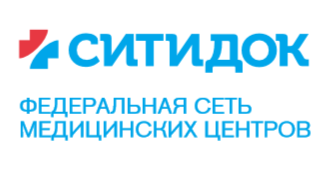 ООО «Ситидок-Эксперт Казань»  Шарафиевой А.И.от ________________________________                   (Ф.И.О. полностью)ЗАЯВЛЕНИЕ N _____о выборе медицинской организацииПрошу прикрепить_______________________________________________________________________________________               (меня или застрахованное лицо (ФИО), законным представителем <*>                            которого я являюсь)к медицинской организации Общество с ограниченной ответственностью «Ситидок-Эксперт Казань», расположенное по адресу РТ, г. Казань ул. Зеленая, д.85, в связи с (нужное выделить знаком "V"):______ первичным выбором медицинской организации;______ выбором медицинской организации в соответствии с правом замены один раз в течение календарного года;______ выбором медицинской организации в связи со сменой места жительства;______ прекращением деятельности медицинской организации;______ откреплением   от  медицинской  организации,  оказывающей первичную медико-санитарную  помощь  исключительно  детскому  населению,  в  связи  с достижением 18-летнего возраста.    Сведения о застрахованном лице:    1. Ф.И.О.___________________________________________________________________________________________    2. Пол _________    3. Дата рождения:___________________    4. Место рождения___________________________________________________________________________________    5. Паспорт (другой документ, удостоверяющий личность) _________________   ____________________________________________________________________   (серия, номер)         (дата и место выдачи документа)    6. Вид на жительство (для иностранных граждан, постоянно проживающих в Российской Федерации) _________________   ____________________________________________________________________________   (серия, номер)                      (дата и место выдачи документа)    7.  Место жительства (адрес для оказания медицинской помощи на дому при вызове медицинского работника):___________________________________________________________________________________________________________________________________________________________________________________________    8.  Адрес  регистрации(по  постоянному  месту  жительства,  по  месту пребывания, отсутствие регистрации - нужное подчеркнуть)_______________________________________________________________________    9. Дата регистрации ________________________    10. Контактная информация __________________________________________________________________________                                                      (телефон)    11. Страховой медицинский полис: ___________________________    12. Страховая медицинская организация:______________________    13. СНИЛС _________________________    14. Зарегистрирован в медицинской организации _____________________________________________________                                                           (прежнее прикрепление)Являюсь/является (нужное выделить знаком "V"):_______ гражданином Российской Федерации;_______ лицом,   имеющим  право   на  медицинскую  помощь в соответствии с Федеральным законом о беженцах;_______иностранным  гражданином,  постоянно  проживающим  в  Российской Федерации, гражданство _____________________________;_______ лицом   без  гражданства,  постоянно  проживающим  в  Российской Федерации;_______ иностранным   гражданином,  временно  проживающим  в  Российской Федерации, гражданство _____________________________;_______ лицом без гражданства, временно проживающим в Российской Федерации.     15. Дополнительная информация о застрахованном лице (наличие социальных льгот, инвалидность, пр.)_______________________________________________________________________________________________________ --------------------------------<*> для ребенка до достижения им совершеннолетия  либо до  приобретенияим дееспособности  в полном объеме  до  достижения  совершеннолетия  -  егородителями   или  другими  законными  представителями,  для  недееспособныхграждан - опекунами.Сведения  о  представителе застрахованного лица(заполняется при подачезаявления представителем застрахованного лица)1. Ф.И.О._______________________________________________________________________________________________2. Отношение к гражданину: отец, мать, иное (нужное подчеркнуть)3. Основания для представления интересов застрахованного лица:несовершеннолетний ребенок, недееспособность,попечительство  (нужноеподчеркнуть) или другое (указать) _______________________________________________________________________________________________________4. Документ, подтверждающий право законного представителя <*>, _______________________________________________________________________________________________________5. Паспорт (другой документ, удостоверяющий личность) _________________             ___________________________________(серия, номер)              (дата и место выдачи документа)6. Контактная информация представителя ________________________________________________________________(телефон, e-mail)Подпись застрахованного лица (законного представителя) _________________/______________________________________                           "___" _____________ 20___ г.(подпись)                    (расшифровка)------------------------------<*> Заполняется при подаче заявления законным представителем.